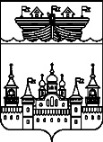 ЗЕМСКОЕ СОБРАНИЕ ВОСКРЕСЕНСКОГО МУНИЦИПАЛЬНОГО РАЙОНА НИЖЕГОРОДСКОЙ ОБЛАСТИР Е Ш Е Н И Е 9 октября 2020 года		№ 63О внесении изменений в Устав Воскресенского муниципального районаНижегородской областиВ соответствии с Федеральным законом от 6 октября 2003 года № 131-ФЗ «Об общих принципах организации местного самоуправления в Российской Федерации», Федеральным законом от 29 июля 2018 года № 244-ФЗ «О внесении изменений в Федеральный закон "Об общих принципах организации местного самоуправления в Российской Федерации" в части права органов местного самоуправления городского, сельского поселения, муниципального района, городского округа, городского округа с внутригородским делением, внутригородского района на осуществление мероприятий по защите прав потребителей», Федеральным законом от 24 апреля 2020 года № 148-ФЗ «О внесении изменений в отдельные законодательные акты Российской Федерации», Законом Нижегородской области от 27 августа 2020 года №103-З «О внесении изменений в Закон Нижегородской области «О гарантиях осуществления полномочий депутата, члена выборного органа местного самоуправления, выборного должностного лица местного самоуправления в Нижегородской области», в целях приведения муниципальных правовых актов Воскресенского муниципального района Нижегородской области в соответствие с действующим законодательством,Земское собрание района решило:1.Внести изменения в Устав Воскресенского муниципального района Нижегородской области согласно приложению.2.Направить прилагаемые изменения в Устав Воскресенского муниципального района Нижегородской области на государственную регистрацию в Главное управление Министерства юстиций по Нижегородской области в установленные сроки. 3.Опубликовать настоящее решение после его государственной регистрации в районной газете «Воскресенская жизнь».4.Установить, что изменения вступают в силу после государственной регистрации с момента официального опубликования.Приложениек решению Земского собранияВоскресенского муниципального районаНижегородской области от 9 октября 2020 года № 63ИЗМЕНЕНИЯ В УСТАВ ВОСКРЕСЕНСКОГО МУНИЦИПАЛЬНОГО РАЙОНА НИЖЕГОРОДСКОЙ ОБЛАСТИ1) в части 1 статьи 5:а) в пункте 5 после слов «за сохранностью автомобильных дорог местного значения вне границ населенных пунктов в границах муниципального района» дополнить словами «,организация дорожного движения»;б) в пункте 6.1 после слова «прав» дополнить словами «коренных малочисленных народов и других»;в) пункт 13 изложить в следующей редакции:«13) участие в организации деятельности по накоплению (в том числе раздельному накоплению), сбору, транспортированию, обработке, утилизации, обезвреживанию, захоронению твердых коммунальных отходов на территории района;»;г) пункт 14 дополнить словами «, направление уведомления о соответствии указанных в уведомлении о планируемых строительстве или реконструкции объекта индивидуального жилищного строительства или садового дома параметров объекта индивидуального жилищного строительства или садового дома установленным параметрам и допустимости размещения объекта индивидуального жилищного строительства или садового дома на земельном участке, уведомления о несоответствии указанных в уведомлении о планируемом строительстве параметров объекта индивидуального жилищного строительства или садового дома установленным параметрам и (или) недопустимости размещения объекта индивидуального жилищного строительства или садового дома на земельном участке, уведомления о соответствии или несоответствии построенных или реконструированных объекта индивидуального жилищного строительства или садового дома требованиям законодательства о градостроительной деятельности при строительстве или реконструкции объектов индивидуального жилищного строительства или садовых домов на земельных участках, расположенных на соответствующих межселенных территориях, принятие в соответствии с гражданским законодательством Российской Федерации решения о сносе самовольной постройки, расположенной на межселенной территории, решения о сносе самовольной постройки, расположенной на межселенной территории, или ее приведении в соответствие с предельными параметрами разрешенного строительства, реконструкции объектов капитального строительства, установленными правилами землепользования и застройки, документацией по планировке территории, или обязательными требованиями к параметрам объектов капитального строительства, установленными федеральными законами,  решения об изъятии земельного участка, не используемого по целевому назначению или используемого с нарушением законодательства Российской Федерации и расположенного на межселенной территории, осуществление сноса самовольной постройки, расположенной на межселенной территории, или ее приведения в соответствие с установленными требованиями в случаях, предусмотренных Градостроительным кодексом Российской Федерации», выдача градостроительного плана земельного участка, расположенного на межселенной территории»;д) в пункте 27 слова «благотворительной деятельности и добровольчества» заменить на слова «благотворительной деятельности и добровольчеству (волонтёрству)»;2) в части 1 статье 5.1:а) пункт 11 изложить в следующей редакции:«11) создание условий для организации проведения независимой оценки качества условий оказания услуг организациями в порядке и на условиях, которые установлены федеральными законами, а также применение результатов независимой оценки качества условий оказания услуг организациями при оценке деятельности руководителей подведомственных организаций и осуществление контроля за принятием мер по устранению недостатков, выявленных по результатам независимой оценки качества условий оказания услуг организациями, в соответствии с федеральными законами»;б) дополнить пункт 14 следующего содержания:«14) осуществление мероприятий по защите прав потребителей, предусмотренных Законом Российской Федерации от 7 февраля 1992 года N 2300-1 «О защите прав потребителей».»;в) дополнить пункт 15 следующего содержания:«15) предоставление сотруднику, замещающему должность участкового уполномоченного полиции, и членам его семьи жилого помещения на период замещения сотрудником указанной должности.»3) пункт 6 статьи 8 изложить в следующей редакции:«6) публичные слушания, общественные обсуждения;»;4) в пункте 3 статьи 8 исключить слова «главы местного самоуправления»;5) В статье 13:а) наименование изложить в следующей редакции:«Статья 13. Публичные слушания, общественные обсуждения»;б) часть 3 дополнить пунктом 2.1 следующего содержания:«2.1) проект стратегии социально-экономического развития района;»;в) пункт 3 части 3 признать утратившим силу;г) часть 4 изложить в следующей редакции:«4. Порядок организации и проведения публичных слушаний определяется решениями Земского собрания района и должен предусматривать заблаговременное оповещение жителей муниципального образования о времени и месте проведения публичных слушаний, заблаговременное ознакомление с проектом муниципального правового акта, другие меры, обеспечивающие участие в публичных слушаниях жителей муниципального образования, опубликование (обнародование) результатов публичных слушаний, включая мотивированное обоснование принятых решений.»;д) часть 5 признать утратившей силу;е) дополнить частью 6 следующего содержания:«6. По проектам, указанным в части 5 статьи 28 Федерального закона от 06.10.2003 № 131-ФЗ «Об общих принципах организации местного самоуправления в Российской Федерации» проводятся общественные обсуждения или публичные слушания, порядок организации и проведения которых определяется нормативным правовым актом Земского собрания Воскресенского муниципального района с учетом положений законодательства о градостроительной деятельности.»;6) в части 2 статьи 19 слова «приступает к исполнению своих полномочий» заменить словами «может осуществлять свои полномочия»;  7) в статье 20:а) пункт 4 изложить в следующей редакции:«4) утверждение стратегии социально-экономического развития муниципального района;»;б) дополнить пунктом 23 следующего содержания:«23) утверждение правил благоустройства территории муниципального образования;»;в) дополнить пунктом 24 следующего содержания:«24) избрание открытым голосованием главы местного самоуправления района.»;8) в части 1 статье 21:а) слова «настоящего Федерального закона» заменить на «Федерального закона от 06.10.2003 №131-ФЗ «Об общих принципах организации местного самоуправления в Российской Федерации»»;б) в пункте 2 слова «решения суда» заменить словами «решения областного суда»;в) пункт 3 изложить в следующей редакции: «3) преобразования района, осуществляемого в соответствии с частями 3.1-1, 4, 6 статьи 13 Федерального закона от 06.10.2003 № 131-ФЗ «Об общих принципах организации местного самоуправления в Российской Федерации», а также в случае упразднения района;»;9) статью 23 изложить в следующей редакции: «Статья 23. Полномочия председателя Земского собранияПредседатель Земского собрания района осуществляет следующие полномочия: 1) осуществляет руководство подготовкой заседаний Земского собрания района и вопросов, вносимых на рассмотрение Земского собрания района; 2) созывает заседания Земского собрания района, доводит до сведения депутатов Земского собрания района время и место их проведения, а также проект повестки дня; 3) ведет заседания Земского собрания района; 4) осуществляет общее руководство работой аппарата Земского собрания района; 5) оказывает содействие депутатам Земского собрания района в осуществлении ими своих полномочий, организует обеспечение их необходимой информацией; 6) принимает меры по обеспечению гласности и учету общественного мнения в работе Земского собрания района; 7) подписывает протоколы заседаний и другие документы Земского собрания района; 8) организует в Земском собрании района прием граждан, рассмотрение их обращений, заявлений и жалоб; 9) в соответствии с законодательством о труде пользуется правом найма и увольнения работников аппарата Земского собрания района, принимает меры дисциплинарной, материальной и иной ответственности к работникам аппарата, решает вопросы об их поощрении; 10) координирует деятельность постоянных комиссий, депутатских групп; 11) открывает и закрывает расчетные счета Земского собрания района в банках; 12) является распорядителем бюджетных средств по расходам, предусмотренным отдельной строкой в бюджете района на подготовку и проведение заседаний Земского собрания района, работу аппарата и его содержание, и по другим расходам, связанным с деятельностью Земского собрания района и депутатов; 13) проводит личный прием граждан не реже одного раза в месяц, рассматривает предложения, заявления и жалобы, принимает по ним решения в пределах своих полномочий; 14) обеспечивает осуществление органами местного самоуправления района полномочий по решению вопросов местного значения и отдельных государственных полномочий, переданных органам местного самоуправления района федеральными законами и законами Нижегородской области; 15) вносит на рассмотрение Земского собрания района изменения и дополнения в Устав района; 16) иные полномочия в соответствии с федеральным законодательством, законодательством Нижегородской области и настоящим Уставом.»;10) часть 1 статьи 25 изложить в следующей редакции: «1. Вновь избранное  Земское собрание собирается на первое заседание в срок, который не может превышать 30 дней со дня избрания Земского собрания в правомочном составе. Созывает и готовит его председатель Земского собрания, возглавляющий Земское собрание предыдущего созыва, а в его отсутствие - заместитель председателя Земского собрания предыдущего созыва. Открывает и ведет первое заседание до избрания председателя Земского собрания старейший по возрасту депутат.»; 11) в статье 27:а) часть 2 исключить;б) часть 3 изложить в следующей редакции:«3. Полномочия депутата Земского собрания района, состоящего в соответствии с пунктом 1 части 4 статьи 35 Федерального закона от 06.10.2003 N 131-ФЗ "Об общих принципах организации местного самоуправления в Российской Федерации" из глав поселений, входящих в состав муниципального района, и депутатов представительных органов указанных поселений, начинаются соответственно со дня вступления в должность главы поселения, входящего в состав муниципального района, или со дня избрания депутата представительного органа данного поселения депутатом Земского собрания района, в состав которого входит данное поселение, и прекращаются соответственно со дня вступления в должность вновь избранного главы поселения или со дня вступления в силу решения об очередном избрании в состав Земского собрания района депутата от данного поселения.»;в) часть 4 изложить в следующей редакции:«4. Депутаты Земского собрания осуществляют свои полномочия, как правило, на непостоянной основе. На постоянной основе могут осуществлять свои полномочия не более десяти процентов от установленного числа депутатов Земского собрания.Депутату для осуществления своих полномочий на непостоянной основе гарантируется сохранение места работы (должности) на период, продолжительность которого составляет в совокупности четыре рабочих дня в месяц.»;г) часть 6 изложить в следующей редакции:«6. Осуществляющие свои полномочия на постоянной основе депутат, член выборного органа местного самоуправления, выборное должностное лицо местного самоуправления не вправе:1) заниматься предпринимательской деятельностью лично или через доверенных лиц;2) участвовать в управлении коммерческой или некоммерческой организацией, за исключением следующих случаев:а) участие на безвозмездной основе в управлении политической партией, органом профессионального союза, в том числе выборным органом первичной профсоюзной организации, созданной в органе местного самоуправления, аппарате избирательной комиссии муниципального образования, участие в съезде (конференции) или общем собрании иной общественной организации, жилищного, жилищно-строительного, гаражного кооперативов, товарищества собственников недвижимости;б) участие на безвозмездной основе в управлении некоммерческой организацией (кроме участия в управлении политической партией, органом профессионального союза, в том числе выборным органом первичной профсоюзной организации, созданной в органе местного самоуправления, аппарате избирательной комиссии муниципального образования, участия в съезде (конференции) или общем собрании иной общественной организации, жилищного, жилищно-строительного, гаражного кооперативов, товарищества собственников недвижимости) с предварительным уведомлением высшего должностного лица субъекта Российской Федерации (руководителя высшего исполнительного органа государственной власти субъекта Российской Федерации) в порядке, установленном законом субъекта Российской Федерации;в) представление на безвозмездной основе интересов муниципального образования в совете муниципальных образований субъекта Российской Федерации, иных объединениях муниципальных образований, а также в их органах управления;г) представление на безвозмездной основе интересов муниципального образования в органах управления и ревизионной комиссии организации, учредителем (акционером, участником) которой является муниципальное образование, в соответствии с муниципальными правовыми актами, определяющими порядок осуществления от имени муниципального образования полномочий учредителя организации либо порядок управления находящимися в муниципальной собственности акциями (долями в уставном капитале);д) иные случаи, предусмотренные федеральными законами;3) заниматься иной оплачиваемой деятельностью, за исключением преподавательской, научной и иной творческой деятельности. При этом преподавательская, научная и иная творческая деятельность не может финансироваться исключительно за счет средств иностранных государств, международных и иностранных организаций, иностранных граждан и лиц без гражданства, если иное не предусмотрено международным договором Российской Федерации или законодательством Российской Федерации;4) входить в состав органов управления, попечительских или наблюдательных советов, иных органов иностранных некоммерческих неправительственных организаций и действующих на территории Российской Федерации их структурных подразделений, если иное не предусмотрено международным договором Российской Федерации или законодательством Российской Федерации.»;д) в абзаце 2 части 6.1 слова «а также в случае несоблюдения ограничений, установленных Федеральным законом от 6 октября 2003 года N 131-ФЗ "Об общих принципах организации местного самоуправления в Российской Федерации"» заменить словами «если иное не предусмотрено Федеральным законом от 6 октября 2003 года N 131-ФЗ «Об общих принципах организации местного самоуправления в Российской Федерации».»;е) в абзаце 3 части 6.2 после слов «выборного должностного лица местного самоуправления» дополнить словами «или применении в отношении указанных лиц иной меры ответственности»;ж) часть 6.2 дополнить абзацами  следующего содержания:«К депутату, члену выборного органа местного самоуправления, выборному должностному лицу местного самоуправления, представившим недостоверные или неполные сведения о своих доходах, расходах, об имуществе и обязательствах имущественного характера, а также сведения о доходах, расходах, об имуществе и обязательствах имущественного характера своих супруги (супруга) и несовершеннолетних детей, если искажение этих сведений является несущественным, могут быть применены следующие меры ответственности:1) предупреждение;2) освобождение депутата, члена выборного органа местного самоуправления от должности в представительном органе муниципального образования, выборном органе местного самоуправления с лишением права занимать должности в представительном органе муниципального образования, выборном органе местного самоуправления до прекращения срока его полномочий;3) освобождение от осуществления полномочий на постоянной основе с лишением права осуществлять полномочия на постоянной основе до прекращения срока его полномочий;4) запрет занимать должности в представительном органе муниципального образования, выборном органе местного самоуправления до прекращения срока его полномочий;5) запрет исполнять полномочия на постоянной основе до прекращения срока его полномочий.Порядок принятия решения о применении к депутату, члену выборного органа местного самоуправления, выборному должностному лицу местного самоуправления указанных мер ответственности определяется муниципальным правовым актом в соответствии с законом Нижегородской области.»;12) в статье 29:а) часть 1 дополнить абзацем следующего содержания:«Полномочия главы местного самоуправления начинаются со дня его вступления в должность и прекращаются в день вступления в должность вновь избранного главы местного самоуправления.»;б) абзац третий пункта 3.2 изложить в следующей редакции:«-не менее четырех лет стажа муниципальной службы или стажа работы по специальности, направлению подготовки;»;13) в статье 31:а) пункт 14 части 1 изложить в следующей редакции:«14) преобразования района, осуществляемого в соответствии с частями 3.1-1, 4, 6 статьи 13 Федерального закона от 06.10.2003 № 131-ФЗ «Об общих принципах организации местного самоуправления в Российской Федерации», а также в случае упразднения района;»;б) часть 2 изложить в следующей редакции:«2. В случае досрочного прекращения полномочий главы местного самоуправления либо применения к нему по решению суда мер процессуального принуждения в виде заключения под стражу или временного отстранения от должности, а также в случае его отсутствия, невозможности осуществления им полномочий, либо по его поручению его полномочия временно исполняет должностное лицо местного самоуправления, определяемые решением Земского собрания района.»;в) дополнить частью 4 следующего содержания:«4. В случае, если глава местного самоуправления района, полномочия которого прекращены досрочно на основании правового акта Губернатора Нижегородской области (председателя Правительства Нижегородской области) об отрешении от должности главы местного самоуправления района либо на основании решения Земского собрания района об удалении главы местного самоуправления района в отставку, обжалует данные правовой акт или решение в судебном порядке, Земское собрание района не вправе принимать решение об избрании главы местного самоуправления района, избираемого Земским собранием района из числа кандидатов, представленных конкурсной комиссией по результатам конкурса, до вступления решения суда в законную силу.»;14) в статье 31.1 а) часть 9 изложить в следующей редакции:«9. Решение представительного органа муниципального образования об удалении главы муниципального образования в отставку подписывается председателем представительного органа муниципального образования.б) часть 10 исключить;15) в части 3 статьи 34:а) пункт 8 изложить в следующей редакции:«8) осуществляет дорожную деятельность в отношении автомобильных дорог местного значения вне границ населенных пунктов в границах муниципального района, осуществляет муниципальный контроль за сохранностью автомобильных дорог местного значения вне границ населенных пунктов в границах муниципального района,  организует дорожное движение и обеспечивает безопасность дорожного движения на них, а также осуществляет иные полномочия  в области использования автомобильных дорог и осуществления дорожной деятельности в соответствии с законодательством Российской Федерации;»;б) пункт 16 изложить в следующей редакции:«16) участвует в организации деятельности по накоплению (в том числе раздельному накоплению), сбору, транспортированию, обработке, утилизации, обезвреживанию, захоронению твердых коммунальных отходов на территории муниципального района;»;в) пункт 17 изложить в следующей редакции:«17) утверждение подготовленной на основе схемы территориального планирования муниципального района документации по планировке территории, осуществляемой на территории муниципального района, резервирование и изъятие земельных участков в границах муниципального района для муниципальных нужд, направление уведомления о соответствии указанных в уведомлении о планируемом строительстве параметров объекта индивидуального жилищного строительства или садового дома установленным параметрам и допустимости размещения объекта индивидуального жилищного строительства или садового дома на земельном участке, уведомления о несоответствии указанных в уведомлении о планируемом строительстве параметров объекта индивидуального жилищного строительства или садового дома установленным параметрам и (или) недопустимости размещения объекта индивидуального жилищного строительства или садового дома на земельном участке, уведомления о соответствии или несоответствии построенных или реконструированных объекта индивидуального жилищного строительства или садового дома требованиям законодательства о градостроительной деятельности при строительстве или реконструкции объектов индивидуального жилищного строительства или садовых домов на земельных участках, расположенных на соответствующих межселенных территориях, принятие в соответствии с гражданским законодательством Российской Федерации решения о сносе самовольной постройки, расположенной на межселенной территории, решения о сносе самовольной постройки, расположенной на межселенной территории, или ее приведении в соответствие с установленными требованиями, решения об изъятии земельного участка, не используемого по целевому назначению или используемого с нарушением законодательства Российской Федерации и расположенного на межселенной территории, осуществление сноса самовольной постройки, расположенной на межселенной территории, или ее приведения в соответствие с установленными требованиями в случаях, предусмотренных Градостроительным кодексом Российской Федерации, выдача градостроительного плана земельного участка, расположенного на межселенной территории;»;г) дополнить пункты 32 - 33 следующего содержания:«32) осуществляет полномочия в сфере стратегического планирования, предусмотренные Федеральным законом от 28 июня 2014 года N 172-ФЗ «О стратегическом планировании в Российской Федерации»;33) организует сбор статистических показателей, характеризующих состояние экономики и социальной сферы муниципального района, и предоставляет указанные данные органам государственной власти в порядке, установленном Правительством Российской Федерации.»;16) статью 48 изложить в следующей редакции:«Статья 48. Средства самообложения граждан1. Под средствами самообложения граждан понимаются разовые платежи граждан, осуществляемые для решения конкретных вопросов местного значения. Размер платежей в порядке самообложения граждан устанавливается в абсолютной величине равным для всех жителей муниципального района (населенного пункта, расположенного на межселенной территории в границах муниципального района), за исключением отдельных категорий граждан, численность которых не может превышать 30 процентов от общего числа жителей муниципального района (населенного пункта, расположенного на межселенной территории в границах муниципального района) и для которых размер платежей может быть уменьшен.2. Вопросы введения и использования указанных в части 1 настоящей статьи разовых платежей граждан решаются на местном референдуме, а в случаях, предусмотренных пунктом 4.1 части 1 статьи 25.1 Федерального закона от 06.10.2003 N 131-ФЗ "Об общих принципах организации местного самоуправления в Российской Федерации", - на сходе граждан.»;17) в части первой статьи 53 слова «фонда компенсаций» исключить;18) дополнить статьями 53.1 и 53.2 следующего содержания:«Статья 53.1. Субсидии, дотации и иные межбюджетные трансферты, предоставляемые районному бюджету из бюджета Нижегородской области 1.В целях софинансирования расходных обязательств, возникающих при выполнении полномочий органов местного самоуправления по вопросам местного значения, из бюджета Нижегородской области предоставляются субсидии районному бюджету в соответствии с Бюджетным кодексом Российской Федерации и принимаемыми в соответствии с ним законами субъекта Российской Федерации.2. В случаях и порядке, установленных законами Нижегородской области в соответствии с Бюджетным кодексом Российской Федерации и принимаемыми в соответствии с ними иными нормативными правовыми актами органов государственной власти Нижегородской области, районному бюджету могут быть предоставлены дотации и иные межбюджетные трансферты из бюджета Нижегородской области.Статья 53.2. Субсидии, субвенции и иные межбюджетные трансферты, предоставляемые из местных бюджетов1.Законом субъекта Российской Федерации может быть предусмотрено предоставление бюджету субъекта Российской Федерации субсидий из местных бюджетов в соответствии с требованиями Бюджетного кодекса Российской Федерации.2.Бюджетам поселений могут быть предоставлены субвенции из бюджета муниципального района в соответствии с требованиями Бюджетного кодекса Российской Федерации.3.Бюджетам поселений могут быть предоставлены иные межбюджетные трансферты из бюджета муниципального района в соответствии с требованиями Бюджетного кодекса Российской Федерации.4.Бюджету муниципального района могут быть предоставлены иные межбюджетные трансферты из бюджетов поселений в соответствии с требованиями Бюджетного кодекса Российской Федерации.».Председатель Земского собрания района                                   В.Н.ОльневГлава местного самоуправления района                         Н.В. Горячев